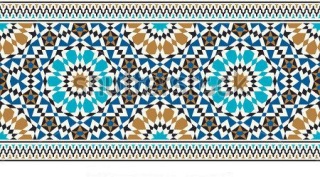 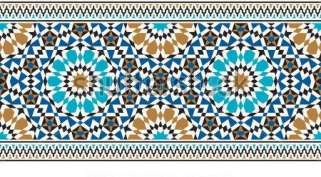 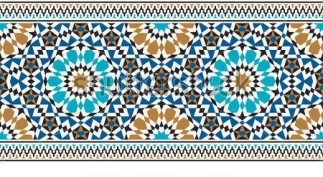 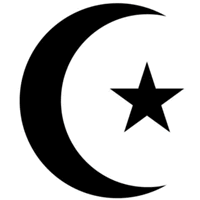 教えてサラさん！知りたかったイスラーム。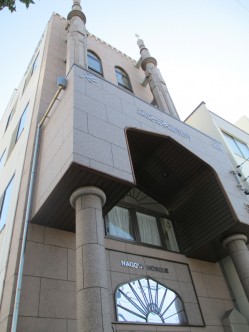 日　時；2015年７月４日（土）14：00～17：00場　所：アジア保健研修所（AHI）　　　　　　　　　　日進市米野木町南山987-30　★名鉄豊田線「黒笹駅」から徒歩15分。　　　　　　　★当日は黒笹駅から送迎バスを運行予定です。ご希望の方はお尋ねください。参加費：500円お　話：サラ　クレシ好美さん（メインスピーカー/パネリスト）　　　　　　　　　チフトゥチ・ウッムハンさん（パネリスト）　　　参加定員：30名（先着順）申込期限：７月３日（金）★申込みの際に、あなたの知りたいこと、聞きたいことをお知らせください。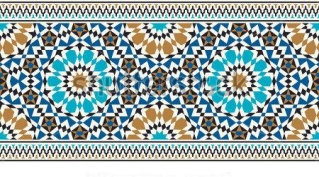 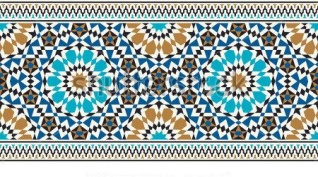 